Sweet FINKWe have relocated to the rear of FINK and are delighted to say that, whilst we may have a little less space, we still have an amazing array of delicious sweet treats!  Fink Home & NatureFind us at 32 High Street where our mantra is ‘Reuse – Refill – Respect’.  On the Home side we have a range of natural skin and hair care products, and gifts for your home and loved ones. All are ethically sourced and kind to the environment. On the Nature side you’ll find treats for your pets and garden birds – bring your own containers and we’ll give you an extra savingDecember/Christmas openingFINK/SweetFINK as usual plusWednesday 6th 6am – 8pm
Sunday 23rd 10am – 4pm
Monday 24th 6am – 4pm
Tuesday 25th – Thursday 27th CLOSED
Monday 31st – 6am – 4pm
Tuesday 1st January CLOSEDFINK Home & Nature as usual plusWednesday 6th 9am – 8pm
Monday 24th 9am – 2pm
Tuesday 25th – Tuesday 1st January CLOSEDSee you soon.	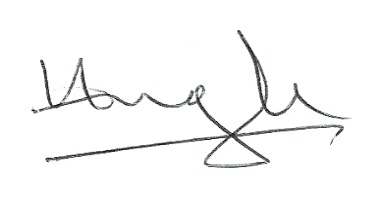 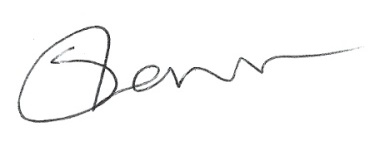 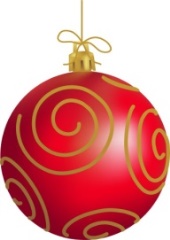 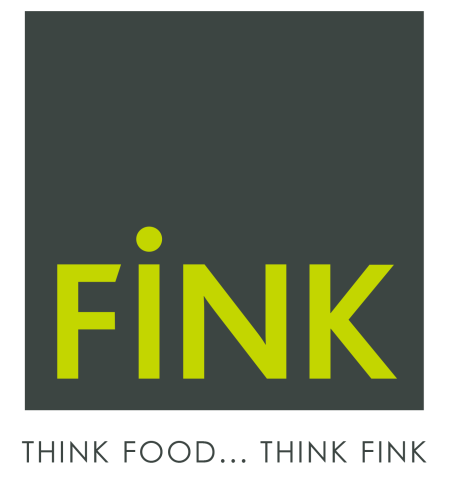 HelloAbout Your Christmas Food OrdersEARLY ORDERS GET DISCOUNTS!As usual, we can supply nearly everything you’ll need for your Christmas feasts.To save you time, why not order in advance? We’ll need your order no later than 19th December (16th December for chilled dairy, smokehouse, pates, coleslaw etc). We can also deliver (for free within the YO51 postal area) but please do let us have your order as early as possible to take advantage of this service. Every fruit and veg order worth over £10 will receive a 10% discount, and if you order by 30th November we’ll give you an additional 5% off*. If you want something that you aren’t sure we can supply please call in or get in touch as soon as possible and we’ll do our best to source it for you.You can phone (324188), email (info@thinkfink.co.uk), or drop off your order in person. There is a list of products attached but we offer a huge range so please feel free to add any items that are not list, or contact us if you are not sure we sell it.*Discounts apply to greengrocery goods onlyAnd for chocolates, think Sweet FINK!Potatoes: Roasting, Mashing, New/scrapingBrussels sprouts: on stalk/looseCabbage – red, white, savoy, sweetheart type, otherCarrots: Regular loose/Chantenay/BunchesCauliflower/BroccoliChestnuts: fresh, vacuum, pureeFine BeansOnions – salad, red, white, sweet white, Spanish, garlicParsnips, swedePeppersSalad: Mixed leaf, iceberg, little gem, rocket, watercress, cucumberShallotsSpinach (packs)Lemons, limesGrapes, seedless red/whiteMelon: Honeydew, GaliaCranberries, fresh (punnets)Other (e.g. Strawberries, raspberries, cherries, kiwis, passion fruit, cape gooseberry)Cream: single, double, whipping, soured, clotted, crème fraicheButter: Acorn organic, Longley Farm Jersey, unsaltedSmoked products: salmon, chicken, duck etc.Bacon & sausages: smoked/unsmoked back/streaky, sausagemeat, cocktail sausagesMilk – Acorn organic, whole, semi skimmed, skimmed, pint bottles or 0.5/1/2 litre plasticPatés, coleslawFish & shellfish by Ramus: whole salmon/steaks, white fish, smoked fish, lobster, crab, seafood platters etc.Nut roasts/stuffing mixesSugar snap peas/mange toutTomatoes – loose, vine, cherry vineOther (e.g. asparagus, sweet potato, butternut squash)Apples: Cox, Braeburn, Granny Smith, Golden Delicious, Pink Lady, BramleyOranges/Grapefruit/Satsumas/ClementinesRelishes/condimentsTea & coffeeCake, biscuits, breads, pastriesParty food: nibbles, popping corn, dipsDrinks: juices, cordials, mixers, mulled wine spice